NVF Godstransporter Möte 4 NVF Godstransporter webbmöte via Skype.Tid: Tisdagen den 22 December 2020 kl 13.00-14.00 (svensk tid)Ledamöter NVF Godstransporter, Närvarande:Anssi Alasaari, Finland (Alucar) 	gäst  Christian Mineur Sverige Christian Mjøsund Norge Dag Nordvik Norge Eva Lindborg Sverige Finn Bjerremand Danmark Ismo Myllylä, Finland VAK 	gäst  Kristófer Kristofersson,  Island 	gäst  Lena Larsson Sverige Mårten Johansson Sverige Martin Frimann Mortensen Danmark Mattias Hjort Sverige Nicklas Pärus, Finland Närko 	gäst  Otto Lahti Finland Steffen Johannsen Danmark   Søren Saugstrup Danmark Thomas Asp Sverige Tobias Johansson Sverige Tom Eklund, Finland Ekeri 	gäst  Toril Presttun Norge Vesa Männistö Finland Kopia:Göran Tylli, Finland Tyllis Aki Siren, Finland Jykigroup Anders Gunneriusson Sverige Búgvi Apol Färöarna 	     	Gäst 		Erika Jan Vig Nielsen Danmark        	korresponderande        Jenny Karlsson Sverige  Jesper Sandin Sverige 
Jørn-Henrik Carstens Danmark Håvard Stjern Norge  Omar Bagdadi Sverige  Per Olsson Sverige Petter Åsman Sverige Sara Ranäng Sverige                	korresponderandeTone Hugstmyr Norge             	korresponderande      AgendaMötet öppnasMårten öppnade mötet och hälsade vår nya Finska gäster välkomna.Dagordning fastställs Dagordning fastställdes enligt förslagFöregående anteckningarAnteckningar från föregående möte godkändesRapport från NVF-Styrelsemötet, Mårten:Mårten presenterade Arbetsprogrammet för NVF ’s styrelsemöte 2020-11-13 Se bilaga Styrelsen tyckte det var ett bra program och bad oss ta med möjlighet till WEB-möten under hela arbetsperioden.Presentation av NYA rapporterRoad worthiness compliance, Anders GunneriussonAnders lät meddela genom Lena att arbetet har som mål en inriktning mot att försöka förstå skillnad mellan vägkantskontroller och vad som kan göras för att få till harmonisering eller ömsesidigt erkännande. Lite akut just nu. Vi får in många kontroller från Norge och systemet ska automatiseras så småningom. Just nu görs fortfarande manuell hantering innan fordon föreläggs. Bra om harmonisering är på plats innan automatisering införs. I dagsläget föreläggs ca 10-20% av inkomna rapporter från Norge. Vid automatisering kan det närma sig 100% vilket är en stor förändring och eventuellt problem för vissa åkare. Hoppas att arbetsgruppen går med på denna inriktning.Mårten fyllde på med att det finns olikheter i kontroll av fordon i Trafik mellan Norge och Sverige. Rattkula är ok i Sverige medan den får föreläggande vid kontroll i Norge. Stenskott i vindrutan utanför synfältet är ok i Sverige men inte i Norge där det föreläggs om åtgärd och ny kontrollbesiktning. Kontroll av bromsar följer samma EU direktiv t.ex. i Norge och Sverige  men beräkningsformler för rullbromsprovare är olika i alla nordiska länder varför ett nybesiktat fordon i ett nordiskt land kan få körförbud i ett annat nordiskt land samma dag. I varje land anses den egna kontrollmetoden säker. Vid kontroll på väg i Norge inmätes fordonsbredd t.ex. en flistransport där lämsidorna buktar så att fordonet blir lite bredare ä 2,55 m. Sådan marginell breddökning anses som regel inte vara något problem i Sverige. Olikheter i synsätt skapar problem och kostnader för fordonsägare och administration mellan myndigheter och kontrollorgan. Hur kan barriärer och problem undanröjas? Kan länder ömsesidigt godkänna varandras olikheter i stället för att skriva förelägganden? Har olikheterna i synsätt någon mätbar trafiksäkerhetseffekt?Dag Nordvik, Mattias Hjort, Finn Bjerremand samt Mårten Johansson anmälde intresse för medverkan.  
Övriga ledamöter kan maila efter hand till Anders, Mårten och Lena.Statusrapportering pågående rapporter/arbetenDispenstransporter i Norden, SteffenSteffen visade rapporten, som har som mål att ge en översikt över reglerna i de nordiska länderna, kommer att skickas ut till alla i arbetsgruppen i sin helhet när remissvar från mindre grupp kommit in och behandlats.Lista på ord på de olika språken önskas där det anses lämpligt för förståelsen.På sikt översättning till Engelska HCT Typfordon i Sverige, Lena:Sammanfattning skrivs i mellandagarna, Komplett Rapport Sogol läser remis, Helheten på kort remis till arbetsgruppen.HCT fordon med kopplingsutrustning som kräver Trade-Off för kopplingsprestanda, Tobias Johansson:Arbetsgruppen har startat med nationell representation från Finland/Otto Lahti, Norge/ Geir Jonny Hjertvik (Statens vegvesen adjungerad till denna arbetsgrupp), Danmark/Finn Bjerremand och Sverige/Omar Bagdadi och från industrin Volvo/Lena Larsson, Parator&CMT/Per Olsson, VBG/Tobias Johansson.Initialt avser gruppen att identifiera skillnader och likheter i hanteringen på nationell bas och arbetsgruppen har genomfört 2 separata möten med Finland och Norge, möte med Sverige och Danmark kommer att planeras under januari.Arbetsgruppen kan efter de två genomförda mötena konstatera att det finns skillnader vilka gör att det finns bra grund att fortsätta arbete med att hitta acceptans för skillnader eller gemensamma regler. Efter de två planerade mötena med Sverige och Danmark i januari avser gruppen att sätta en tidsplan för resterande arbete. 
Arbetsgruppen ser beröringspunkt med det initierade projektet för Road Worthiness och kommer att ge input till Anders arbetsgrupp.Övriga frågorKartläggning av framkomlighetskrav för lastbilar: Sogol och Lena tar ett planeringsmöte innan arbetsgruppen startas, Sogol adjungeras till gruppen.Medlemskap i NVF:De Finska gästerna informeras om anmälan till NVF Finland görs till anne.ranta-aho@vayla.fi.GOD JUL och GOTT NYTT ÅR önskas alla Anteckningar tagna av LenaNästa möte Skype 2021-01-19 kl 13-14 Mötet öppnasDagordning fastställs Föregående anteckningarPresentation av NYA rapporterRoad worthiness compliance, Anders Statusrapportering pågående rapporter/arbetenDispenstransporter i nordiska länder, SteffenTypfordon, LenaHCT fordon med kopplingsutrustning som kräver Trade-Off för kopplingsprestanda, Tobias Övriga frågorVagn som HCT modul i Sverige ( Ismo)Antecknat av Lena Larsson2020 SkypeMöte 1 Tisdag 25 sepember kl 13.00-14.30Möte 2 Tisdag 27 oktober kl 13.00-14.00 Möte 3 Tisdag 10 november kl 13.00-14.00 Möte 4 Tisdag 22 december kl 13.00-14.00    2021 SkypeMöte 5 Tisdag 19 januari kl 13.00-14.00 Möte 6 Tisdag 23 februari kl 13.00-14.00Möte 7 Tisdag 23 mars kl 13.00-14.00 Möte 8Tisdag 13 april kl 13.00-14.00 Möte 9 Tisdag 25 maj kl 13.00-14.00 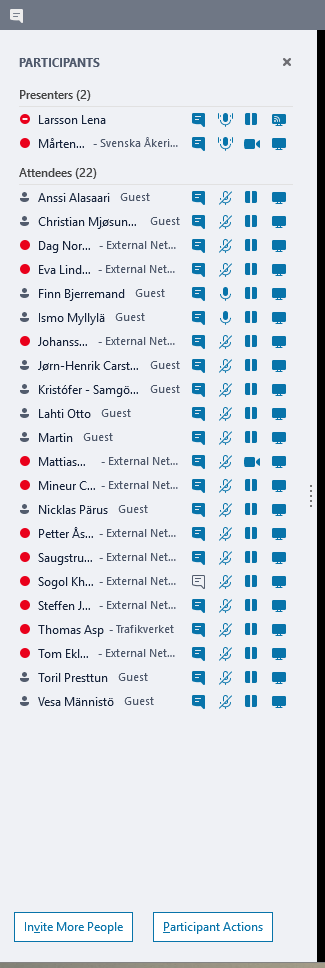 